Otis and Larry’sLions Foundation of Canada                  PetValu Walk for Dog Guides 2019In association with the Ariss & Maryhill, Elora and Belwood Lions Clubs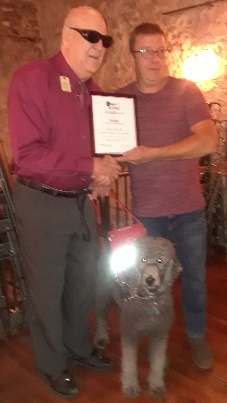 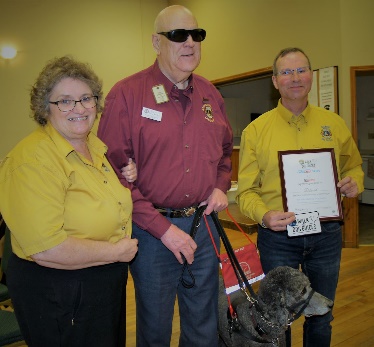 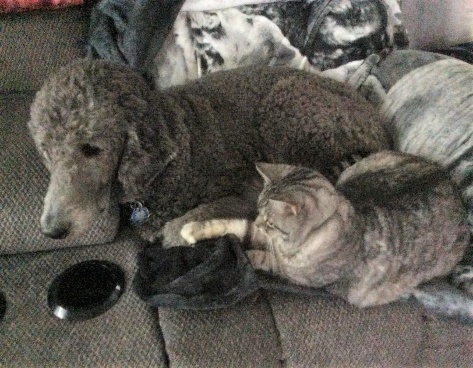 